DZIEŃ III. Liczymy jajka.Pokoloruj pisanki według instrukcji. Karta Pracy, cz. 3, s. 69.„Podziel” – zabawa słowna.Dziecko podaje dowolne słowa i dzieli je na sylaby i głoski.„Gdzie ukryły się jajka?” – zabawa doskonaląca spostrzegawczość.W różnych widocznych miejscach w pokoju / w kuchni rodzic zawiesza papierowe jajka. Jajka można wydrukować (wzór poniżej) i wyciąć, lub zrobić samemu z kolorowych gazet.Dziecko chodząc po domu szuka wszystkich ukrytych jajek. W razie potrzeby rodzic udziela wskazówek typu: wyżej, na prawo, w bok, na lewo, z tyłu, niżej.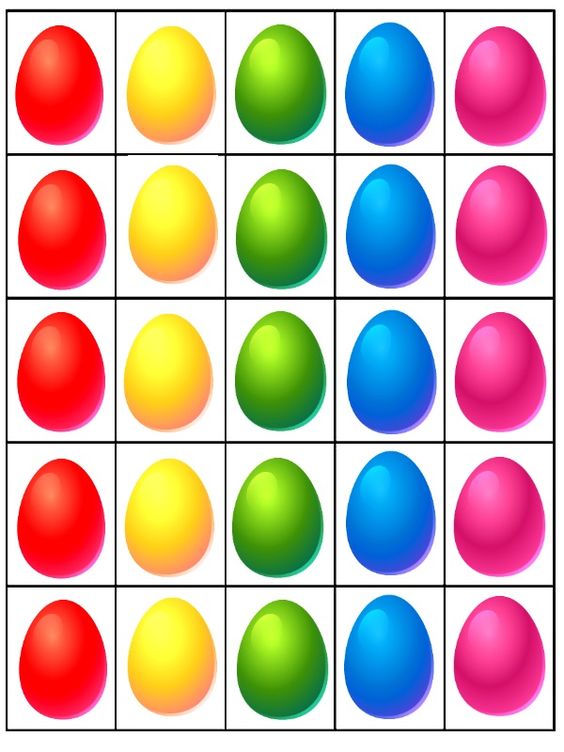 „Układamy zadania” – próby układania zadań przez dziecko z wykorzystaniem sylwet jajek.„Zbieraj jajka” – zabawa ruchowa z elementem liczenia.Na dywanie leżą papierowe sylwety jajek. Dziecko porusza się po pokoju / domu w sposób zaproponowany przez rodzica. Na sygnał „zbieraj jajka” – dziecko podnosi wskazaną przez rodzica liczbę jajek.„Jaka jest kura?” – stosowanie liczebników porządkowych. Rodzic pokazuje sylwety 3 kur różniących się od siebie. Dzieci opisują ich wygląd używając określeń: pierwsza kura jest…, druga kura jest…, trzecia kura jest...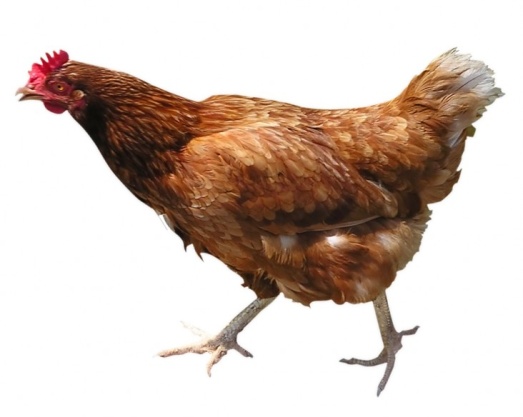 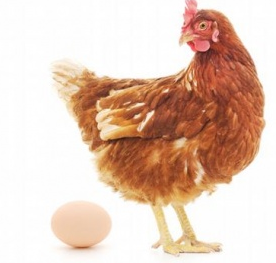 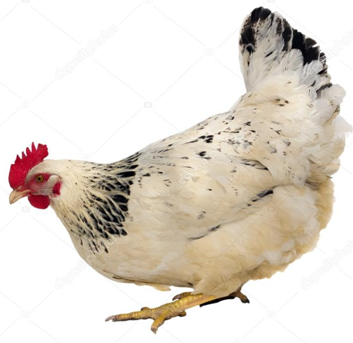 „Liczymy jajka” – ćwiczenia liczbowe.Rodzic pod sylwetami kur zawiesza jajka i przekazuje dziecku treść zadania.- Pierwsza kura zniosła 3 jajka, a druga kura zniosła 4 jajka. Ile jajek zniosły obie kury?- Druga kura zniosła 5 jajek, a trzecia zniosła 3 jajka. Ile jajek zniosły kury razem?- Pierwsza kura zniosła 2 jajka, druga zniosła 5 jajek, a trzecia zniosła 3 jajka. Która kura zniosła najwięcej jajek? Która kura zniosła najmniej jajek? Ile jajek zniosły wszystkie kury razem?- Wszystkie kury zniosły razem 10 jajek. Gospodyni zabrała kurom 6 jajek. Ile jajek zostało?- Kury miały 6 jajek. Gospodyni zabrała im 6 jajek. Ile jajek zostało?Policz jajka i zapisz wynik.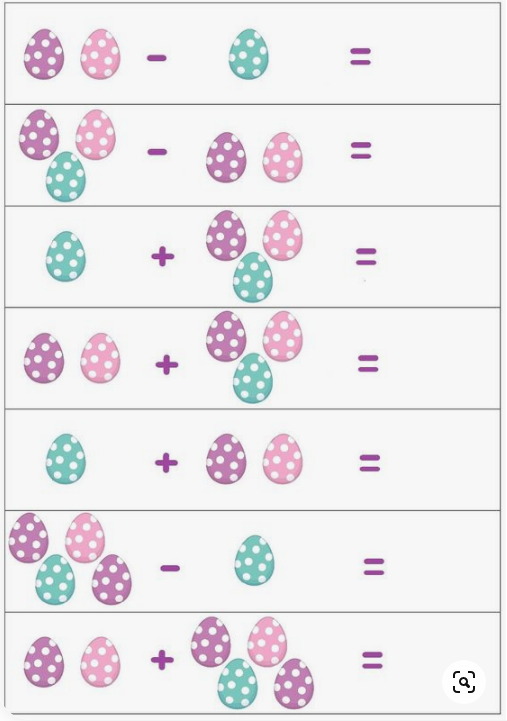 Ćwiczenia gimnastyczne i rytmikahttps://www.youtube.com/watch?v=k2hBMkZuvP8Ćwiczenia dla dzieci „Idziemy do zoo”  - prawidłowa postawa 12 minuthttps://www.youtube.com/watch?v=2BQCcIjudZ8ĆWICZENIA DODATKOWE DLA CHĘTNYCH DZIECIJeśli znasz te liczby, to połącz je i pokoloruj obrazek. Powiedz, co Ci wyszło.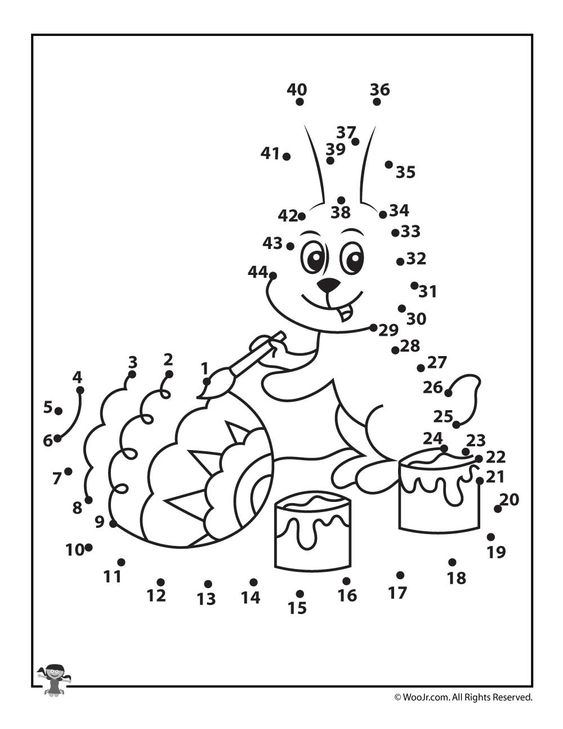 Spróbuj odnaleźć 10 różnic. Życzymy Wam owocnej nauki i zabawy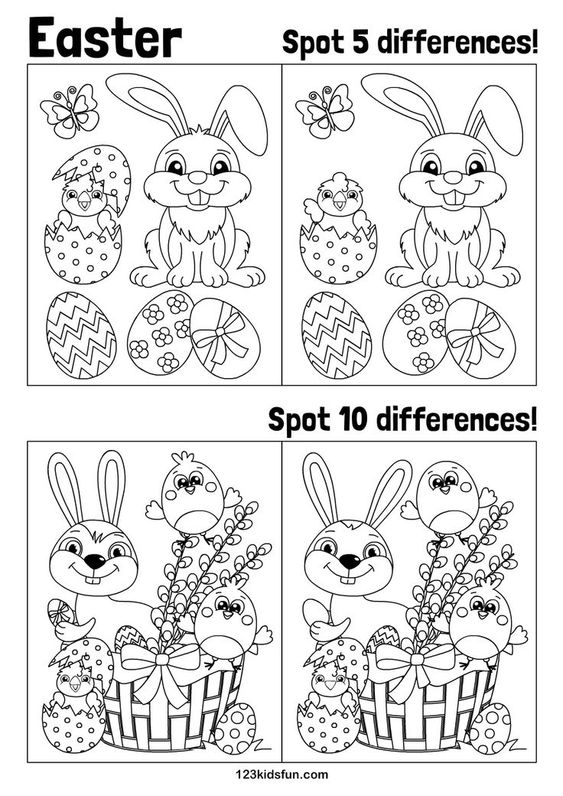 Pani Marta i Pani Renia